What to doReadingOur focus today is reading.1. Read a bookLook at the cover of Scooters. What sort of book does this look like? Will it be a story book or one with information in (non-fiction)? Read the book together, taking time to enjoy the pictures and read the words.2. Respond to the bookTalk about the book. What was it about? What can we find out about scooters in this book? Look through the first few pages and read some facts together, e.g. ‘Scooters can have two wheels or three wheels.’Talk about the different things the boy likes to do on his scooter. Find the right pages and read the words together. Does your child enjoy scooting or a similar activity?What part of the book was surprising or funny? Talk about the imagined animal scooters and funny places to scoot. Which is your child’s favourite? Can they explain why?Discuss the question on Where would you scoot if you could? Talk about your ideas. They can be realistic or fantastical.Together, write a sentence or two about where you would go and/or draw a picture. The emphasis is on talking about ideas and explaining thoughts, so it is fine to write for your child if they find this hard.Try these Fun-Time ExtrasRead Biking (see below) and talk about the poem.Read books about transport or go out and find different examples on a walk.Where would you scoot if you could?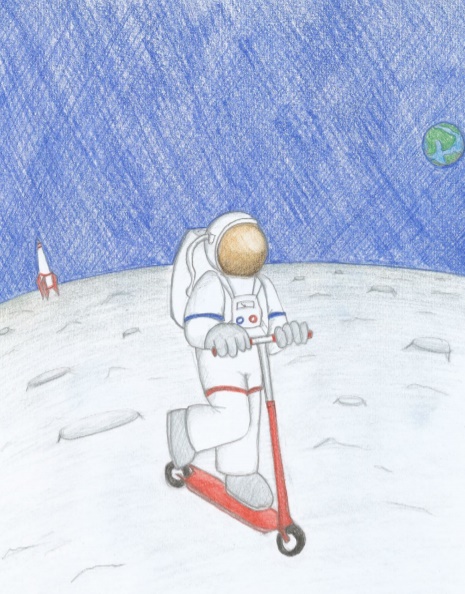 Biking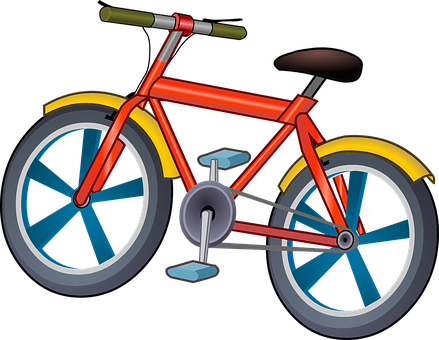 Judith NichollsFingers grip,toes curl;head down,wheels whirl.Hair streams,fields race;ears sting,winds chase.Breath deep, troubles gone;just feelwindsong.Taken from The Puffin Book of Fantastic First Poems page 73